SUPERIOR TOWNSHIPPARKS & RECREATION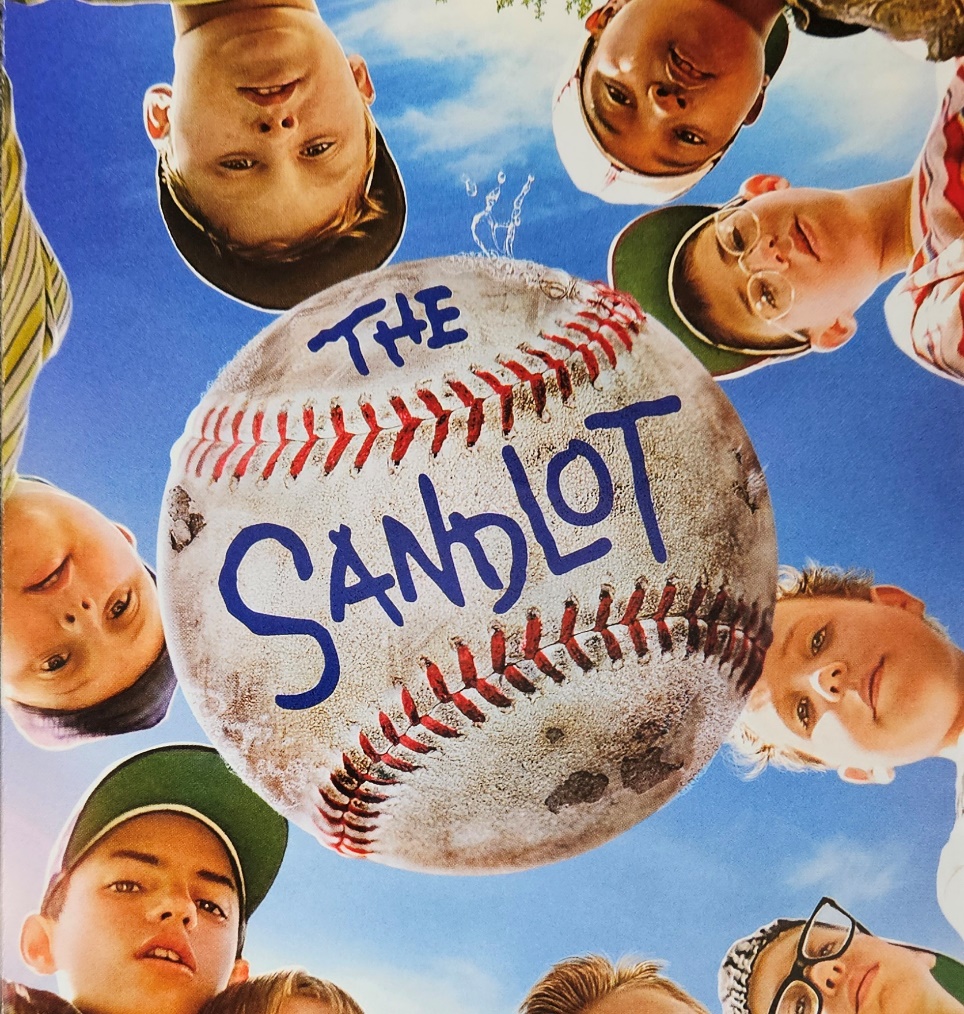 MOVIES IN THE PARKSaturday, August 10th @ Oakbrook Park8460 Berkshire Dr. east of Prospect Rd.Enjoy a family friendly game of kickball at 8:00pm where everyone gets to play, followed by a 9:00pm showingof THE SANDLOT on a Giant 20’ screen.Bring your picnic blankets, chairs, coolers, and snacks!KONA-ICE will be on site selling frozen treats & South Point Scholars Will Have Free Popcorn!(NO ALCOHOL ALLOWED)